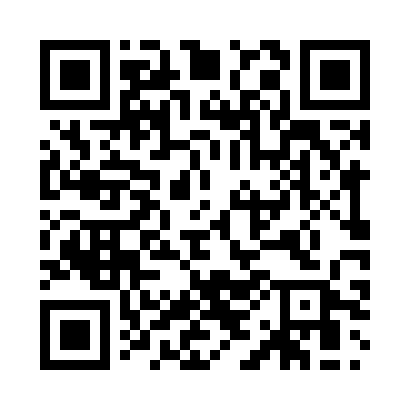 Prayer times for Uess, GermanyWed 1 May 2024 - Fri 31 May 2024High Latitude Method: Angle Based RulePrayer Calculation Method: Muslim World LeagueAsar Calculation Method: ShafiPrayer times provided by https://www.salahtimes.comDateDayFajrSunriseDhuhrAsrMaghribIsha1Wed3:466:071:295:318:5211:042Thu3:436:051:295:328:5411:063Fri3:396:041:295:328:5511:094Sat3:366:021:295:338:5711:125Sun3:336:001:295:348:5811:156Mon3:305:591:295:349:0011:187Tue3:265:571:295:359:0111:218Wed3:235:551:295:359:0311:249Thu3:205:541:295:369:0411:2710Fri3:165:521:295:369:0611:3011Sat3:145:511:295:379:0711:3312Sun3:135:491:295:389:0911:3613Mon3:125:481:295:389:1011:3714Tue3:125:461:295:399:1211:3815Wed3:115:451:295:399:1311:3816Thu3:115:431:295:409:1511:3917Fri3:105:421:295:409:1611:3918Sat3:105:411:295:419:1711:4019Sun3:095:401:295:419:1911:4120Mon3:095:381:295:429:2011:4121Tue3:085:371:295:429:2111:4222Wed3:085:361:295:439:2311:4223Thu3:085:351:295:439:2411:4324Fri3:075:341:295:449:2511:4425Sat3:075:331:295:449:2611:4426Sun3:065:321:295:459:2811:4527Mon3:065:311:305:459:2911:4528Tue3:065:301:305:469:3011:4629Wed3:065:291:305:469:3111:4630Thu3:055:281:305:479:3211:4731Fri3:055:271:305:479:3311:48